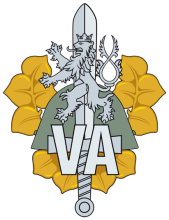 Velitelství výcviku – Vojenská akademiepořádáodborný seminářInstruktorů vojenského lezeníSeminář se bude konat pod záštitouvelitele VeV – VAplukovníka gšt. Ing. Josefa Kopeckého, MSc.aodbornou záštitouvedoucího OdZVSlTV SRPS MOplukovníka Mgr. Miroslava JebavéhoTermín konání semináře: 6. – 7. dubna 2016Místo konání semináře: Posádka VyškovCíl semináře:seznámit účastníky s novými poznatky ve výcviku VL;seznámit účastníky se systém přípravy instruktorů ČHS;aplikace Zdrav 6-2 při zabezpečení výcviku STP;seznámit účastníky s novou pomůckou pro výcvik VL;osobní ochranné prostředky a pomůcky proti pádům;ochranné prostředky proti extrémním povětrnostním vlivům.Průběh semináře:první den semináře společný blok přednášek a „work-shop“ pro všechny účastníky,druhý den dopoledne společný blok přednášek pro všechny účastníky,odpolední část druhého dne praktické ukázky po blocích.Témata semináře:Teoretické oblastiVojenské lezení (VL) Legislativa a oblasti pro výcvik VL Stav pomůcky pro VL Revize horo mat., evidence, údržba, značení Zdravotní problematika Zdravotní zabezpečení výcviku STP Trauma z visu, mýty a fakta Trénink ve sportovním lezení Zvyšování lezecké výkonnostiHistorie VL Český horolezecký svaz  Systém přípravy instruktorů ČHS Lezecké oblasti a jejich správa Osobní ochranné prostředky proti pádům z výšky Textilní materiály a extrémní vlivy počasí Druhy používaných textilních membrán a jejich vliv na člověka Laviny – záchrana a přežití  Praktická částPrezentace zástupců firem Techniky jištění, jistící pomůcky Zvyšování lezecké výkonnosti ÚstrojOděv vzor 95Důležité termíny:Podrobné informace o konferenci, včetně elektronické verze přihlášky jsou k dispozici na Globální datové síti rezortu MO – na portále Velitelství výcviku – Vojenské akademiena adrese http://www.vyskov.acr/ v části Aktuality.Rámcový program semináře:6. dubna 20167. dubna 2016Pokyny pro účastníky semináře:účastnický poplatek činí 250,- Kč,délka vystoupení je stanovena na 30 minut,ubytování a stravování v průběhu semináře bude zabezpečeno na základě údajů uvedených v přihlášce,Kontaktní informace:			kpt. Mgr. Jiří Pevný               tel.: 		973 451 632, 776 611 576fax:		973 451 630e-mail: 	GDS ŠIS:	Jiri.Pevny@sis.acr	adresa:	Velitelství výcviku – Vojenská akademie			Víta Nejedlého			682 03 Vyškovdo 30. 3. 2016Zaslání přihlášky na seminář6. – 7.4. 2016Termín konání semináředo 09.00Příjezd a ubytovánícentrální ubytovna08.30 – 09.55Prezentacepředsálí klubu10.00Zahájení semináře, úvodní vystoupenísál klubu10.00 – 12.00Blok přednášeksál klubu12.00 – 13.00Obědrestaurace13.00 – 15.00Blok přednášeksál klubu15.00 – 15.30Prezentace zástupců firem, coffee breakpředsálí klubu15.30 – 18.00Blok přednášeksál klubu18.00 – 19.00Osobnost českého lezenísál klubu19.00- 20.00Večeřerestaurace20.00- 22.00Výměna zkušeností, doprovodný programrestaurace, sál08.00 – 09.00Snídaně, prezentace zástupců firemrestaurace, předsálí09.00 – 10.30Blok přednášek sál klubu 10.30 – 11.00Coffee break, prezentace zástupců firemrestaurace 11.00 – 12.00Blok přednášeksál klubu12.00 – 13.00Oběd restaurace13.00 – 16.00Bloky praktických ukázekVT JAKUB, T-9016.00Ukončení semináře a odjezd do posádek